Vážení vedoucích tříkrálových skupinek,zdvořile Vás prosíme o zaslání kontaktu na Vás – e-mail a mobil pro případ rychlé domluvy z důvodu změn při koledování na základě vládních opatření. Za kontakt budeme rádi i pro budoucí tříkrálové koledování.Kontakty můžete prosím nahlásit:Telefonicky: 731 104 267 Anna Valachová nebo 737 630 670  Martin ProvazníkE-mailem: anna.valachova@kromeriz.charita.cz  nebo  martin.provaznik@kromeriz.charita.cz Děkujeme za Vaši vstřícnost a přejeme Vám požehnané dny!Anna Valachová, 9. 12. 2020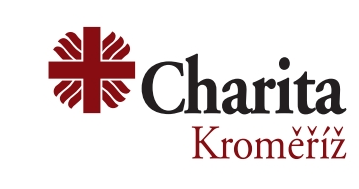 Charita Kroměřížzastoupená Mgr. Annou Valachovou, DiS., ředitelkouZtracená 63/1, 767 01 Kroměříž                             IČ 18 18 97 50  č.ú. 726043691/0100 KB Kroměříž          Tel. 573 343 648, mobil 731 104 267 E-mail: anna.valachova@kromeriz.charita.cz       Web: http://kromeriz.charita.cz